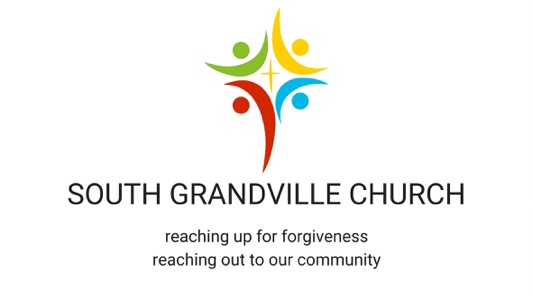 Worship Director at South Grandville ChurchPosition Description The Worship Director of South Grandville Church is a part-time (15-20 hours/week) staff member who provides leadership in creating dynamic worship experiences for our church. South Grandville Church has a passion for intergenerational worship that is Reformed in identity, and incorporates a variety of music from hymns to contemporary songs.Primary responsibilities involve developing and leading worship teams, equipping volunteers to use their gifts in worship, and working with the Lead Pastor to plan, pray for, and evaluate services.  Qualifications A deep love for the Lord Jesus Christ and for the local church Organized, clear, and efficient communicator Comfort reading, speaking, and praying in publicCollaborative and team-oriented personalitySignificant experience leading worship teams as a volunteer or staff personGifts, skills, and experience in the following areas: Musical training and proficiency
Worship leading, as well as training others in worship leading
Familiarity with Reformed worship practices
Technical aspects of worship services, including audio-visual equipment, Planning Center and presentation software Responsibilities Recruit, develop, and train members of the congregation to lead us in worship Develop worship services in conjunction with the Lead Pastor and others as neededOrdinarily lead worship services as a vocalist and/or instrumentalist, including special/seasonal services (e.g. Christmas, Maundy Thursday, Thanksgiving)In collaboration with others, create a worship environment in the sanctuary well-suited to the current series/season Proactively encourage the youth of the church to develop their skills and gifts as they relate to worship and engage them in participation in worship Facilitate training/educational opportunities for volunteer worship participants to deepen their skillsBe an important part of the South Grandville staff team, including maintaining regular office hours and participating in staff meetings Actively participate in the life and mission of South Grandville Church Reporting and Compensation The Worship Director collaborates with the Lead Pastor and is responsible to the Lead Pastor and Elders of South Grandville Church Salary will be commensurate with experience and qualifications The Worship Director is allotted five Sundays off from leading worship each year ApplicationPlease submit a resume, 2-3 professional references, and 2-3 worship recordings (audio or video) to Pastor AJ Gretz pastoraj@southgrandvillechurch.org 